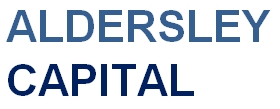 AC Managed Equity PortfolioJune 2020 Quarterly ReviewPortfolio PerformanceThe AC Managed Equity Portfolio returned 28.69% compared to the benchmark S&P/ASX 200 (TR) return of 16.48% giving a relative performance of 12.21% for the period.Performance to 30 June 2020The table above sets out the investment performance returns (AFTER investment management fees, but BEFORE administration fees, performance based fees and taxes) for the Portfolio. The performance returns have been calculated on a daily basis taking into account brokerage costs, and are accumulated for the period shown. Returns are shown as annualised if the period is over 1 year, or as total returns otherwise.Quarterly ReviewThe portfolio had a highly selective stance, quite a few gold producers and an ETF gold exposure, plus disruptive companies likely to benefit from covid responses, such as Kogan. Despite holding up to 30% cash during the month, the portfolio still added 3.67% in a positive month for the benchmark for a pleasing  +16.41% for the year versus -7.6% for the market benchmark.Top 5 stocks by weight as at 30 June 2020Market OutlookThe covid 19 pandemic is still gaining ground in most countries. The USA situation is complicated, because the White House presents such an optimistic framework which many people take literally. The whole health process has become politicised there. The FED, along with most other governments, has increased money supply and used every trick in the book to try and keep the economies of the world ticking over. In fact many companies are better off, for the moment. This extreme level of government intervention is unprecedented. It’s hard to chart a course through these coming months.  Technological changes and many lifestyle changes are throwing up positive opportunities. However, looking at the broader picture, the greater the diversion from the real world this stockmarket travels in this breathtaking rally, the greater the eventual shock will be. History tells that markets are capable of defying gravity for much longer than most professionals predict. The coming quarter is probably more of the same, a few stocks doing really well, most marking time, increasing speculation by bored millennials who have discovered online trading and so far found it profitable confusing the picture. IMPORTANT INFORMATIONPrepared by HUB24 Custodial Services Ltd (ABN 94 073 633 664, AFS licence No. 239 122) ("the Operator” of HUB24 Invest (the Service)) and (("the Promoter” of HUB24 Super (the Fund))". The information contained in this document is not intended to be a definitive statement on the subject matter nor an endorsement that this Portfolio is appropriate for you and should not be relied upon in making a decision to invest in this Service or Fund. Financial commentary contained within this report is provided by Aldersley Capital Pty Ltd (ABN 14 002 972 901) a corporate authorised representative (No. 420193) of Andika Pty Ltd (ABN 41 117 403 326 and AFSL 297069), who is the Portfolio Manager of this Portfolio.The information in this report is general information only and does not take into account your individual objectives, financial situation, needs or circumstances. No representations or warranties express or implied, are made as to the accuracy or completeness of the information, opinions and conclusions contained in this report. In preparing this report, HUB24 has relied upon and assumed, without independent verification, the accuracy and completeness of all information available to HUB24. To the maximum extent permitted by law, neither HUB24 or its directors, employees or agents accept any liability for any loss arising in relation to this report. The suitability of the Service or Fund to your needs and the suitability of a particular Investment Choice depends on your individual circumstances and objectives and should be discussed with your Adviser. Potential investors must read the FSG and IDPS Guide and/or Super PDS along with any accompanying materials. Investment in securities and other financial products involves risk. An investment in a financial product may have the potential for capital growth and income, but may also carry the risk that the total return on the investment may be less than the amount contributed directly by the investor. Past performance of financial products is not a reliable indicator of future performance.  HUB24 and the Trustee do not assure or guarantee the performance of any financial products offered. Information, opinions, historical performance, calculations or assessments of performance of financial products or markets rely on assumptions about tax, reinvestment, market performance, liquidity and other factors that will be important and may fluctuate over time. HUB24, its associates and their respective directors and other staff each declare that they may, from time to time, hold interests in Securities that are contained in this Service or Fund.Return %One MonthThree MonthSix MonthOne YearThree YearSince
Inception (29/10/2013)Portfolio3.6728.6922.1316.4115.5111.97Benchmark2.6116.48-10.42-7.665.185.63Relative Performance1.0612.2132.5524.0710.336.34Company NameSectorETFS METALS. ETFS GOLDFinancialsXPLOREWLTH LIMITED ORDINARYFinancialsBELLEVUE GOLD LTD ORDINARYMaterialsBETA AUST STR BEAR TMF UNITSUnidentifiedNORTHERN STAR ORDINARYMaterials